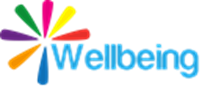                                                                                               Primary Care Liaison ServiceEasy Read LinksUseful easy read resources to help support patients with a Learning Disabilityhttps://be.macmillan.org.uk/be/s-428-easy-read-titles.aspxhttps://www.mariecurie.org.uk/help/support/publications/easy-readshttps://www.jostrust.org.uk/shop/cervical-screening-and-cervical-abnormalities/easyread-booklet-having-smear-test-what-it-abouthttps://www.england.nhs.uk/learning-disabilities/about/resources/er/https://www.gov.uk/government/publications/flu-leaflet-for-people-with-learning-disabilityhttps://www.gov.uk/government/publications/guidance-on-shielding-and-protecting-extremely-vulnerable-persons-from-covid-19https://www.cancerresearchuk.org/about-cancer/coping/general-books-links/for-people-learning-disabilitieshttps://prostatecanceruk.org/prostate-information/our-publications/publications/easy-read-my-prostateKind RegardsThe Wellbeing Team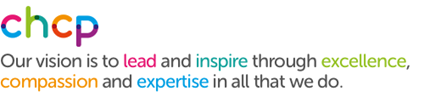 